TÍTULO DO ARTIGO (Deve ser escrito de maneira concisa e descritiva (máximo de 15 palavras), em português, inglês e espanhol, fonte Arial tamanho 11, centralizado e em caixa alta.)AUTORIA(apresentar essas informações somente após aceite, na versão final do texto, assim como quaisquer informações de autoria, garantindo desta forma o critério de sigilo da revista em assegurar a avaliação por pares cega)BIOGRAFIA/INSTITUIÇÃO/AFILIAÇÃO(apresentar essas informações somente após aceite, na versão final do texto, assim como quaisquer informações de autoria, garantindo desta forma o critério de sigilo da revista em assegurar a avaliação por pares cega)RESUMO/Abstract/Resumen: Deve ser estruturado contendo: Objetivo, Métodos, Resultados e Conclusões. Quando o manuscrito for escrito em língua estrangeira, o resumo deverá ser em português. Deve conter informações facilmente compreendidas, com mínimo de 200 e máximo de 300 palavras. O verbo deve ser apresentado no passado para os resultados, e no presente para generalização.Palavras-chave: Deve ser incluído no trabalho, mínimo três e máximo de cinco com a respectiva tradução para o inglês e espanhol., separadas por ponto e vírgula (;), procurando não repetir palavras do título, escritas em letras minúsculas.ABSTRACT: Repete o texto do resumo, em língua inglesa. Resumen: Repete o texto do resumo, em espanhol.Keywords: Repete as palavras-chave, em língua inglesa. Palabras clave: Repete as palavras-chave, em espanhol.INTRODUÇÃOEvitar divagações, utilizando bibliografia apropriada para formular os problemas abordados e a justificativa da importância do assunto, deixando claro a(s) hipótese(s) e o(s) objetivo(s) do trabalho. Estilo do ManuscritoDefina o significado das abreviaturas na primeira vez que forem citadas no resumo e no texto, e novamente nas tabelas e figuras. Uma vez que uma abreviação for citada, ela deve ser usada em todo o manuscrito, exceto no início de uma frase.Nomes comuns de plantas, insetos, patógenos e animais devem ser acompanhados da nomenclatura científica completa, incluindo autoridade, quando mencionados pela primeira vez, tanto no resumo, como na introdução. Ex. Vigna unguiculata (L.) Walp.Porcentagens devem ser expressas como números inteiros, por exemplo: 45 % em vez de 45,4 %, 58%, em vez de 57,5 %, 89 %, em vez de 88,9 %.Utilizar o formato potência negativa para notar e inter-relacionar unidades, e.g.: kg ha-1; não inter-relacione unidades usando a barra vertical, e.g.: kg/ha.Verifique a possibilidade de eliminar do título expressões como: “Influência de...”; “Estudo sobre...”; “Efeito de...”Nomes científicos devem ser utilizados nos títulos apenas quando absolutamente necessários.A condição de bolsista e o reconhecimento às respectivas agências financiadoras devem ser indicados no subtítulo “Agradecimentos”, não na página de rosto.Certifique-se que o Resumo traga uma frase introdutória ao assunto e/ou identifique o problema que se propôs investigar.Elimine do resumo expressões/construções como: “Concluiu-se que...”; “De posse dos resultados obtidos”, “Foi possível observar que...”; “Os dados mostram que...”.Certifique-se que a Introdução tem no máximo 50 linhas, com informações sobre o atual estado da arte do assunto e os objetivos do trabalho.Descreva detalhadamente os procedimentos estatísticos utilizados para análise dos resultados, de preferência ao final do Material e Métodos.Certifique-se que os resultados estão discutidos detalhadamente. Explique relações causa-efeito e confronte os resultados com referências bibliográficas no subtítulo Resultados e Discussão.Elimine do subtítulo Resultados e Discussão expressões redundantes como “Foi observado que...”; “Deve-se ressaltar que...”; “Salienta-se que...”; “É importante notar que...”; “Verificou-se que...”No subtítulo Conclusão, não utilize frases como: “Nas condições em que o experimento foi realizado...”; “Para as condições deste experimento...” etc., bem como não utilize inferências ou afirmativas que sejam meras repetições dos resultados.Certifique-se que a lista de referências bibliográficas segue de maneira estrita o formato das Instruções aos Autores.Use referências bibliográficas atualizadas para os últimos cinco anos, mas sinta-se livre para reconhecer e utilizar referências clássicas e trabalhos-chave, atemporais, no texto.A citação de resumos de congressos deve-se limitar a no máximo 5% das referências citadas.A citação de dissertações e teses, somente é permitida se a defesa ocorreu nos últimos cinco anos.Manuscritos devem ser organizados em papel A4, espaçamento entre linhas 1,5, fonte Arial tamanho 11.Títulos de tabelas e figuras devem ser autoexplicativos; abreviaturas devem ser detalhadas no título ou no rodapé das Tabelas ou na legenda das Figuras.Não insira/utilize Tabelas com poucas informações; transforme o conteúdo destas possíveis tabelas em corpo de texto.Títulos de Tabelas e Figuras não devem conter unidades. Disponha as unidades das Tabelas abaixo do traço horizontal que separa a grandeza dos valores, ou logo abaixo dos títulos dos eixos nas Figuras.Certifique-se que o Sistema Internacional de Unidades seja utilizado em todo texto, bem como nas Figuras e Tabelas.Verifique os caracteres gregos e figuras cuidadosamente.Utilizar o formato potência negativa para notar e inter-relacionar unidades, e.g.: kg ha–1; não inter-relacione unidades usando a barra vertical, e.g.: kg/ha.Utilize um espaço simples entre as unidades, e.g.: g L–1 e não g.L–1, ou gL–1.Use o sistema horário de 24 h, com quatro dígitos para horas e minutos: 08h00, 17h30.Certifique-se que exceto quando seguidos por unidades, números de um a dez sejam escritos por extenso (um; dois; ...).Cada parágrafo deve conter uma ideia principal. Parágrafos curtos devem ser agrupados (elimine as frases soltas); parágrafos longos devem ser subdivididos.Sempre que possível, mova/insira as citações bibliográficas para/no final das frases e parágrafos (o assunto é mais importante que o autor). Adote o mesmo procedimento em relação às referências de Figuras e Tabelas.Reveja todo o texto antes de submeter o trabalho; sugere-se que todo o texto seja preciso e claro; O autor correspondente deve ser identificado(a) por um asterisco e um endereço eletrônico institucional do autor(a) correspondente deve ser informado.FUNDAMENTAÇÃO TEÓRICAEmbasamento teórico que evidencie a necessidade e a pertinência do projeto proposto. Não plagiar. METODOLOGIAOs materiais e métodos utilizados no desenvolvimento da ação devem ser adequadamente descritos. RESULTADOS E DISCUSSÕESApresentar, de forma crítica, os resultados esperados e alcançados durante e após a execução das ações.CONCLUSÃODevem basear-se exclusivamente nos resultados do trabalho. Evitar a repetição dos resultados em listagem subsequente, buscando, sim, confrontar o que se obteve com os objetivos inicialmente estabelecidos.Tabelas: As tabelas devem ser numeradas sequencialmente com algarismos arábicos. O título deve aparecer acima da tabela e devem conter as informações que possibilitem a sua leitura e compreensão sem recorrer ao texto. Informações complementares para compreensão da tabela (tais como as metodologias empregadas na determinação das propriedades apresentadas no corpo tabela) devem ser apresentadas como notas logo abaixo da tabela, devidamente numeradas com números sobrescritos e entre parênteses. Linhas horizontais são utilizadas apenas no topo da tabela para destacar as variáveis e para finalizar a tabela. No interior da tabela não devem conter linhas verticais e horizontais. As unidades referentes aos resultados devem aparecer no interior da tabela acima da primeira linha de resultados. As tabelas devem ser produzidas com ferramenta específica dos softwares editores de texto, preferencial (MS Word). Não inserir tabelas no formato de imagem. Evitar tabelas compostas por apenas uma linha de resultados ou uma coluna de variáveis. As tabelas devem ser ajustadas ao formato retrato. Asteriscos ou letras indicando significância e diferença estatística, respectivamente, devem ser alocados na mesma célula que os valores. Não insira linhas e colunas vazias na tabela. Nos manuscritos aceitos poderá ser solicitado ajustes e adequações nas tabelas.Modelo de Tabela:TABELA 1.	Análise do IC nas linhas (L) e entrelinhas (E) de cana nas diferentes profundidades amostradas pelo índice de cone.**:valores significativos para o nível de significância de 1% pelo teste de Tukey; L – linhas; E – entrelinhas.Figuras:As figuras devem ser numeradas sequencialmente com algarismos arábicos. O título deve aparecer abaixo da figura e deve conter as informações que possibilitem a sua leitura e compreensão sem recorrer ao texto. Informações complementares para compreensão das figuras devem ser apresentadas como notas logo abaixo da figura. Em figuras com mais de um gráfico, eles devem ser identificados no canto superior esquerdo com as letras (a), (b), (c), etc. e devem ser devidamente identificados no título da figura. Recomenda-se não utilizar figuras com mais de quatro gráficos. As figuras devem ter formato retrato. Na submissão serão aceitas figuras nos formatos EPS, TIFF e PDF. Não serão aceitas figuras gráficas inseridas como imagem. Fotografias devem ser estar com no mínimo 300 dpi. O estilo nas figuras deve acompanhar o padrão adotado ao longo do texto (mesma fonte). Nos manuscritos aceitos poderá ser solicitado ajustes e adequações nas figuras.Modelo de Figura: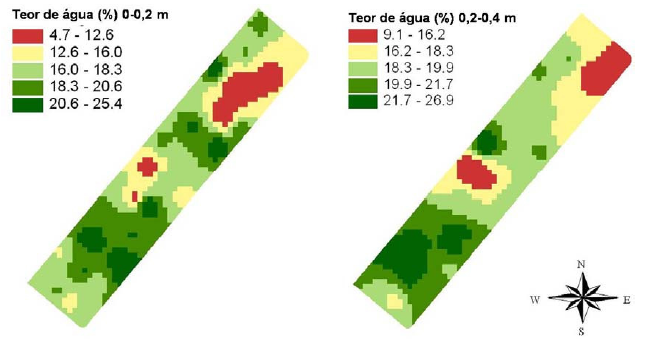 Figura 1.	Mapas de teor de água das camadas de 0-0,2 e 0,2-0,4 m de profundidade.Fonte: Adaptado/Mapa REFERÊNCIASAs citações de referências no final do artigo devem seguir a ordem alfabética do sobrenome do primeiro autor (e assim sucessivamente para os demais autores). Os nomes dos periódicos e livros não devem ser abreviados. Apenas citações que aparecem no texto devem constar na lista de referências. Trabalhos aceitos para publicação devem ser referidos como "no prelo" ou "in press", quando se tratar de artigo redigido em inglês. Dados não publicados devem ser citados apenas no texto como "dados não publicados" ou "comunicação pessoal", entre parênteses.Modelo de referências: Citação no textoAs citações podem ser diretas como por exemplo, Marques (2017) ou destacadas entre parênteses (Marques, 2017).Manuscritos com dois autores devem ser citados como: Autor 1 e Autor 2 (Ano) ou (Autor 1 e Autor 2, Ano). Exemplo: Silva e Santos (2014) ou (Silva e Santos, 2014).Para manuscritos com mais de dois autores, deve-se utilizar o último nome do primeiro autor, seguido pela expressão latina abreviada “et al.” E ano de publicação. Exemplo: Begossi et al. (2015) ou (Begossi et al., 2015).Várias citações agrupadas entre parêntese devem ser sequenciadas em ordem cronológica e, quando o ano se repete, prevalece a ordem alfabética). Exemplos: (Silva e Santos, 2014; Begossi et al., 2015).Manuscritos cujos autores e o ano de publicação são os mesmos, devem ser identificados por letras ‘a’, ‘b’, ‘c’, etc., alocadas após o ano de publicação. Exemplos: Marques (2017a,b) ou (Marques, 2017a,b).Comunicação pessoal deve ser citada somente se for imprescindível, indicando-se o nome do informante e a data entre parêntese. A comunicação deve ser vinculada a uma nota de rodapé numerada, onde se inclui o nome do informante, a data que a informação ocorreu, estado e país da Instituição de vínculo do informante e não deve constar da lista de ReferênciasReferenciando periódicosAlmeida, M. L. A.; Santos, C. A. B. Diagnosis of fauna apprehension in the semi-arid region of Bahia: an analysis from the environmenral notices of violation. International Journal of Development Research, 08(10), 23462-23470, 2018.Armstrong, A. D. C.; Ladeia, A. M. T.; Marques, J.; Armstrong, D. M. F. O.; Silva, A. M. L. D., Morais Junior, J. C.; Barral, A.; Correia, L. C. L.; Barral-Netto, M.; Lima, J. A. C. Urbanization is Associated with Increased Trends in Cardiovascular Mortality Among Indigenous Populations: the PAI Study. Arquivos Brasileiros de Cardiologia, 110(3), 240-245, 2018.Anais de EventosZuben, A. V.; Casanova, C.; Baldini, M. B. D.; Rangel, O.; Angerami, R. N.; Rodrigues, R. C. A.; Presotto, D. Vigilância epidemiológica da leishmaniose visceral americana (LVA) em cães no município de Campinas, São Paulo. In: REUNIÃO DE PESQUISA APLICADA EM DOENÇAS DE CHAGAS, 26.; REUNIÃO DE PESQUISA APLICADA EM LEISHMANIOSES, 14., 2010, Uberaba. Anais [...]. Uberaba: Universidade Federal do Triângulo Mineiro, 2010. p. 135-175.LivroMoura, F. B. P. Conhecimento tradicional e estratégias de sobrevivência de populações brasileiras. 1. ed. Maceió: Editora da Universidade Federal de Alagoas, 2007.Capítulo de livroRodrigues, M. T. Herpetofauna da Caatinga. In. Leal, I. R.; Tabarelli, M.; Silva, J. M. C. (Org.). Ecologia e Conservação da caatinga. Recife: Editora Universitária da UFPE, 2003, p.181-286.Dissertações e TesesAmaral, D. F. Etnoictiologia dos pescadores artesanais de sobradinho, Bahia, Brasil. 87 f. Dissertação (Mestrado em Ecologia Humana e Gestão Socioambiental) – Universidade do Estado da Bahia, Juazeiro. 2018.Santos, C. A. B. Padrões de Caça, Pesca e uso de animais silvestres pela etnia Truká no semiárido brasileiro. 139 f. Tese (Doutorado em Etnobiologia e Conservação da Natureza) – Universidade Federal Rural de Pernambuco, Recife. 2016.Fonte DigitalMaloff, J. A internet e o valor da "internetização". Ciência da Informação, Brasília, v. 26, n. 3, 1997. Disponível em: http://www.ibict.br/cionline/. Acesso em: 18 maio 1998.FACULDADE DE AGRONOMIA DA UNIVERSIDADE FEDERAL DO RIO GRANDE DO SUL. Manual de referências bibliográficas. Disponível em: http://www.ufrgs.br/agronomia/manualcap1.htm. Acesso em: 20 de ago. 2002.Agradecimentos(apresentar essas informações somente após aceite, na versão final do texto, assim como quaisquer informações de autoria, garantindo desta forma o critério de sigilo da revista em assegurar a avaliação por pares cega)Profundidades (m)0 a 0,10 a 0,10,1 a 0,20,1 a 0,20,2 a 0,30,2 a 0,30,3 a 0,40,3 a 0,4LELELELEMédia (MPa)1,39**4,28**1,86**4,29**2,20**3,83**2,46**3,44**CV (%)5457555446494843